Cartes numérotées (1 à 10)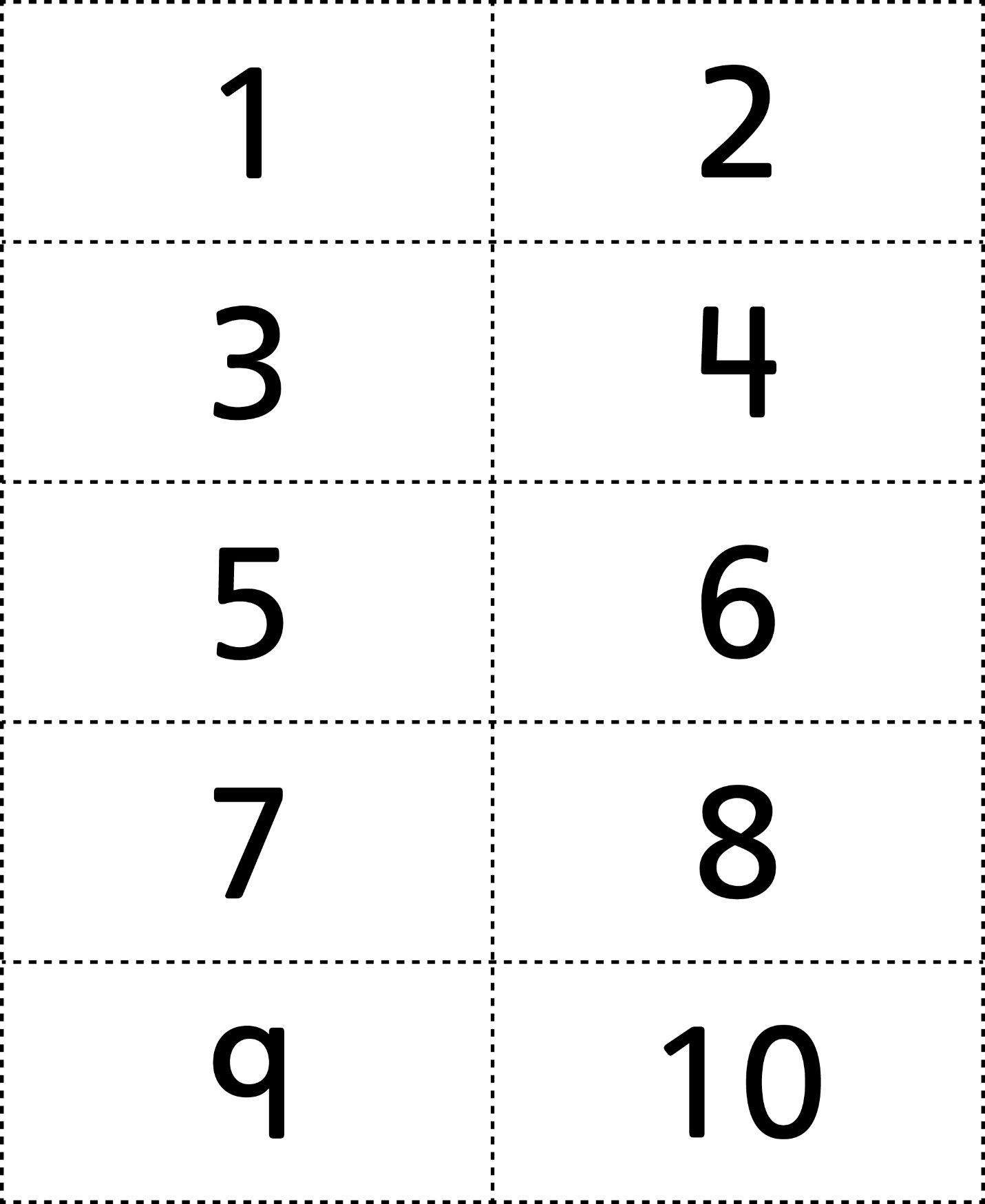 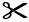 Cartes numérotées (11 à 20)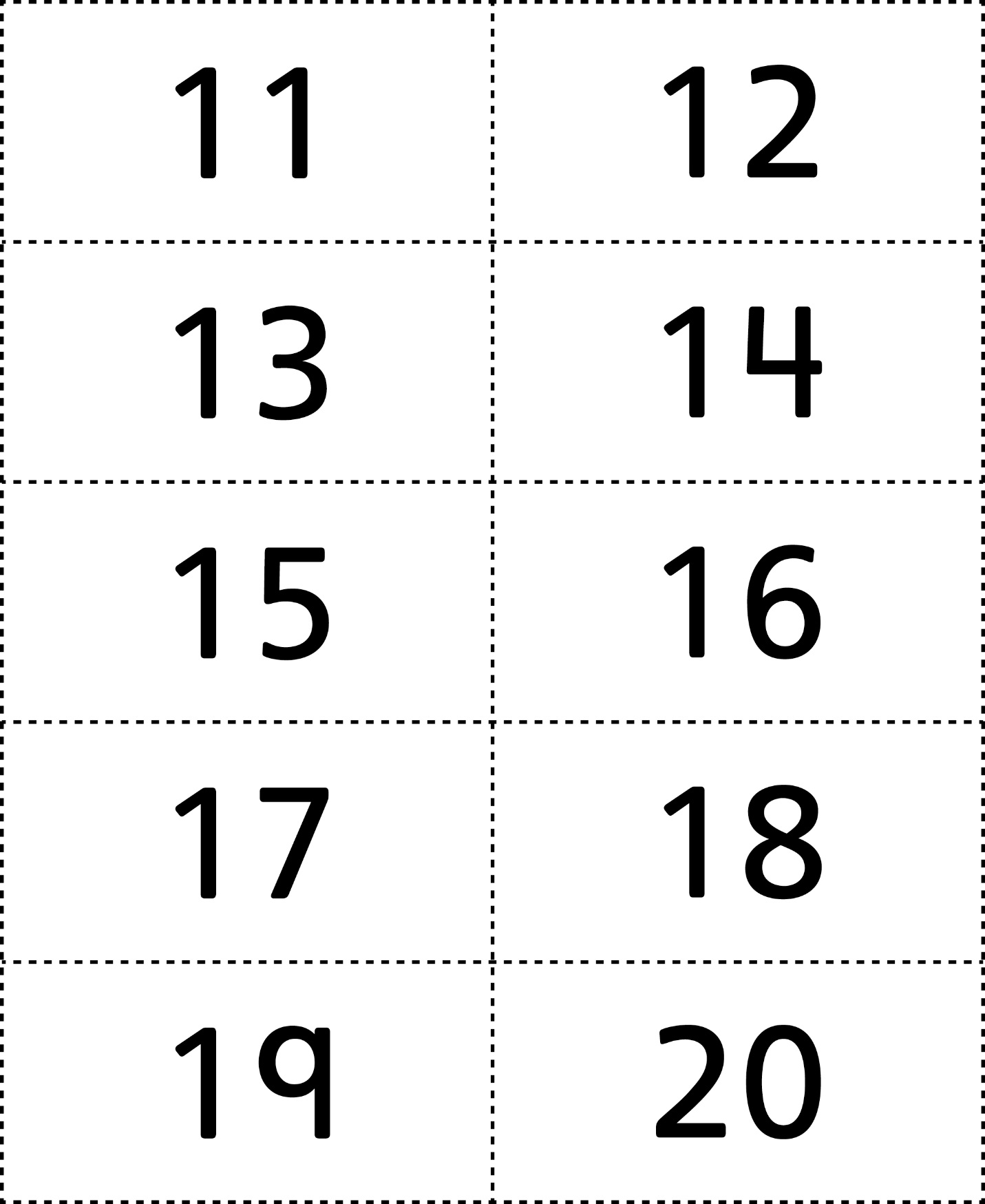 